9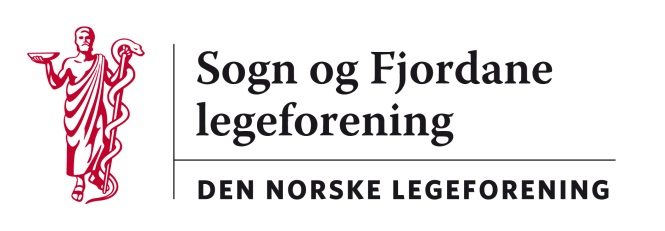 Referat frå til styremøte   17. oktober 2013,  Skei hotell  kl  17-20Desse møtte:  Jan Ove Tryti,  Henrik Høgberg,  Camilla Savland,  Thomas Omdal,  Annelise 		Skeie,  Leiv Erik Husabø,  Ola Arne Hjelle, Sak   34/13:	Godkjenning av referatet frå styremøtet  22. august  2013.		Referatet vart  godkjent.Sak   35/13:	Nytt frå styremedlemene, presentasjonsrunde.Sak   36/13:	Fastsetjing av honorar for leiar og styremedlemer		Vedtak utan leiar tilstades:   Leiar   			180.000,- pr år		Vedtak med leiar tilstades:  	Kasserar: 		   10.000,- pr år						Leiar kurskomite: 	   10.000,- pr.år						Web-ansvarleg: 	   10.000,- pr.år						Honorar pr styremøte       500,-  pr møteSak   37/13:  	Val av nestleiar og kasserer,  evt andre verv 		Vedtak:	Audun Vik-Mo vart vald til nestleiar				Jan Ove Tryti vart vald til kasserarSak   38/13:	Bustad til turnuslege,  døme frå Stryn. Styret ynskjer at ordninga skal 			praktiserast lempeleg.  Har inntrykk av at det er det vanlege rundt om i 		fylket. Særavtalen er gått til mekling,  vi avventar resultatet.Sak   39/13:	Høyringar . Til diskusjon. Ingen vedtak.   Sak  40/13:	Møteplan styremøte, evt arbeidsmøte .  		Neste møte  torsdag  28.november 2013 på Skei hotel kl 17-20.Sak  41/13:	Andre sakerSøknad om støtte  til medisinerstudenter i Bergen sitt  nyttårsball.Vedtak: Søknaden vert ikkje støtta.	Kasserer tek opp at kostnaden med å arrangere takstkurs   2 gonger i året er kome opp i  om lag 100.000,- ( 140.000,- utgifter og  40.000,- i inntekter).  Ulike løysingar vart drøfta.Vedtak:  Styret avviklar kurset og starter ikkje kurs i 2014. Dette  på grunn av for høg kostnad til ei lita avgrensa gruppe av medlemene.Ref.:    Leiv Erik Husabø